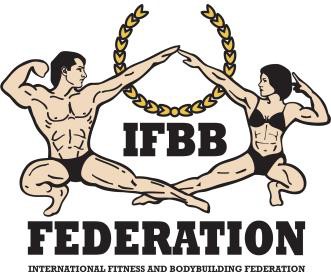 MR.UNIVERSE-CHINAMAIN INFORMATIONNAME OF THE EVENT: 2024 IFBB MR. UNIVERSE CHINANAME OF THE EVENT: 2024 IFBB MR. UNIVERSE CHINANAME OF THE EVENT: 2024 IFBB MR. UNIVERSE CHINANAME OF THE EVENT: 2024 IFBB MR. UNIVERSE CHINACITY / COUNTRY:  CHENG DU / CHINACITY / COUNTRY:  CHENG DU / CHINACITY / COUNTRY:  CHENG DU / CHINACITY / COUNTRY:  CHENG DU / CHINADATE: MAY 22nd – 24th, 2024DATE: MAY 22nd – 24th, 2024DATE: MAY 22nd – 24th, 2024DATE: MAY 22nd – 24th, 2024EVENT OPEN FOR: ALL NATIONAL FEDERATIONS AFFILIATED WITH THE IFBBEVENT OPEN FOR: ALL NATIONAL FEDERATIONS AFFILIATED WITH THE IFBBEVENT OPEN FOR: ALL NATIONAL FEDERATIONS AFFILIATED WITH THE IFBBEVENT OPEN FOR: ALL NATIONAL FEDERATIONS AFFILIATED WITH THE IFBBIFBB ELITE PRO CARD QUALIFIER:	YES  X	    NO  ☐IFBB ELITE PRO CARD QUALIFIER:	YES  X	    NO  ☐IFBB ELITE PRO CARD QUALIFIER:	YES  X	    NO  ☐IFBB ELITE PRO CARD QUALIFIER:	YES  X	    NO  ☐IFBB INTERNATIONAL RANKING QUALIFIER LEVEL 3:	YES  XIFBB INTERNATIONAL RANKING QUALIFIER LEVEL 3:	YES  XIFBB INTERNATIONAL RANKING QUALIFIER LEVEL 3:	YES  XNO  ☐DAY OF ARRIVALS:  22.05.2024DAY OF ARRIVALS:  22.05.2024DAY OF ARRIVALS:  22.05.2024DAY OF ARRIVALS:  22.05.2024DAY OF DEPARTURES: 25.05.2024DAY OF DEPARTURES: 25.05.2024DAY OF DEPARTURES: 25.05.2024DAY OF DEPARTURES: 25.05.2024REGISTRATION DAY: 22.05.2024TIME: 15:00 - 19:00PLACE: TBDPLACE: TBDWEIGH-IN DAY: 22.05.2024TIME: 15:00 - 19:00PLACE: TBDPLACE: TBDWEIGH-IN DAY: 22.05.2024TIME: 15:00 - 19:00*All Athletes must wear their posing attire during weigh-in for inspection. Female competitors must also bring their shoes for inspection. Posing attire and tanning must be in accordance with the IFBB rules. Any tanning which can be wiped off is not allowed.*All Athletes must wear their posing attire during weigh-in for inspection. Female competitors must also bring their shoes for inspection. Posing attire and tanning must be in accordance with the IFBB rules. Any tanning which can be wiped off is not allowed.*All Athletes must wear their posing attire during weigh-in for inspection. Female competitors must also bring their shoes for inspection. Posing attire and tanning must be in accordance with the IFBB rules. Any tanning which can be wiped off is not allowed.*All Athletes must wear their posing attire during weigh-in for inspection. Female competitors must also bring their shoes for inspection. Posing attire and tanning must be in accordance with the IFBB rules. Any tanning which can be wiped off is not allowed.RECOMMENDED AIRPORT:  - ChengDu ShuangLiu International Airport (CTU)
- ChengDu TianFu International Airport (TFU) - SiChuan-ChinaRECOMMENDED AIRPORT:  - ChengDu ShuangLiu International Airport (CTU)
- ChengDu TianFu International Airport (TFU) - SiChuan-ChinaRECOMMENDED AIRPORT:  - ChengDu ShuangLiu International Airport (CTU)
- ChengDu TianFu International Airport (TFU) - SiChuan-ChinaRECOMMENDED AIRPORT:  - ChengDu ShuangLiu International Airport (CTU)
- ChengDu TianFu International Airport (TFU) - SiChuan-ChinaVISA INFORMATION: Some countries have signed a Visa Exemption Agreement with China. More info at: https://en.wikipedia.org/wiki/Visa_policy_of_mainland_China. 
PLEASE KINDLY CONSULT CHINESE EMBASSY /CONSULATE IN YOUR COUNTRY TO DETERMINE IF YOU NEED A VISA. INVITATION LETTERS WILL BE ISSUED AS REQUESTED.
*From November 1st, 2023 there are no more COVID-era restrictions and requirements for travelers leaving and entering China.*An Official Letter of Invitation will be made available if required. An athlete, included in an official National Federation team, who request and receive an invitation from the IFBB Head Office or the Organizing Committee of an IFBB sanctioned EVENT for visa purposes, and uses that visa to unlawfully stay in the host country or any other country, will be subjected to the disciplinary proceedings and measures. The relevant National Federation is responsible to carefully control the proper, legal use of the visa by his/her athlete and it will be subjected to a fine and/or a suspension, in case of any misuse and/or unlawful utilization of the same visa.VISA INFORMATION: Some countries have signed a Visa Exemption Agreement with China. More info at: https://en.wikipedia.org/wiki/Visa_policy_of_mainland_China. 
PLEASE KINDLY CONSULT CHINESE EMBASSY /CONSULATE IN YOUR COUNTRY TO DETERMINE IF YOU NEED A VISA. INVITATION LETTERS WILL BE ISSUED AS REQUESTED.
*From November 1st, 2023 there are no more COVID-era restrictions and requirements for travelers leaving and entering China.*An Official Letter of Invitation will be made available if required. An athlete, included in an official National Federation team, who request and receive an invitation from the IFBB Head Office or the Organizing Committee of an IFBB sanctioned EVENT for visa purposes, and uses that visa to unlawfully stay in the host country or any other country, will be subjected to the disciplinary proceedings and measures. The relevant National Federation is responsible to carefully control the proper, legal use of the visa by his/her athlete and it will be subjected to a fine and/or a suspension, in case of any misuse and/or unlawful utilization of the same visa.VISA INFORMATION: Some countries have signed a Visa Exemption Agreement with China. More info at: https://en.wikipedia.org/wiki/Visa_policy_of_mainland_China. 
PLEASE KINDLY CONSULT CHINESE EMBASSY /CONSULATE IN YOUR COUNTRY TO DETERMINE IF YOU NEED A VISA. INVITATION LETTERS WILL BE ISSUED AS REQUESTED.
*From November 1st, 2023 there are no more COVID-era restrictions and requirements for travelers leaving and entering China.*An Official Letter of Invitation will be made available if required. An athlete, included in an official National Federation team, who request and receive an invitation from the IFBB Head Office or the Organizing Committee of an IFBB sanctioned EVENT for visa purposes, and uses that visa to unlawfully stay in the host country or any other country, will be subjected to the disciplinary proceedings and measures. The relevant National Federation is responsible to carefully control the proper, legal use of the visa by his/her athlete and it will be subjected to a fine and/or a suspension, in case of any misuse and/or unlawful utilization of the same visa.VISA INFORMATION: Some countries have signed a Visa Exemption Agreement with China. More info at: https://en.wikipedia.org/wiki/Visa_policy_of_mainland_China. 
PLEASE KINDLY CONSULT CHINESE EMBASSY /CONSULATE IN YOUR COUNTRY TO DETERMINE IF YOU NEED A VISA. INVITATION LETTERS WILL BE ISSUED AS REQUESTED.
*From November 1st, 2023 there are no more COVID-era restrictions and requirements for travelers leaving and entering China.*An Official Letter of Invitation will be made available if required. An athlete, included in an official National Federation team, who request and receive an invitation from the IFBB Head Office or the Organizing Committee of an IFBB sanctioned EVENT for visa purposes, and uses that visa to unlawfully stay in the host country or any other country, will be subjected to the disciplinary proceedings and measures. The relevant National Federation is responsible to carefully control the proper, legal use of the visa by his/her athlete and it will be subjected to a fine and/or a suspension, in case of any misuse and/or unlawful utilization of the same visa.VENUE: WESTERN CHINA INTERNATIONAL EXPO CITY. Hall No.8, 2ed floor.No. 88 East FuZhou Road, TianFu New District, Cheng Du, Si Chuan Province, ChinaVENUE: WESTERN CHINA INTERNATIONAL EXPO CITY. Hall No.8, 2ed floor.No. 88 East FuZhou Road, TianFu New District, Cheng Du, Si Chuan Province, ChinaVENUE: WESTERN CHINA INTERNATIONAL EXPO CITY. Hall No.8, 2ed floor.No. 88 East FuZhou Road, TianFu New District, Cheng Du, Si Chuan Province, ChinaVENUE: WESTERN CHINA INTERNATIONAL EXPO CITY. Hall No.8, 2ed floor.No. 88 East FuZhou Road, TianFu New District, Cheng Du, Si Chuan Province, ChinaHOTEL INFORMATIONHOTEL INFORMATIONHOTEL INFORMATIONHOTEL INFORMATIONRECOMMENDED HOTEL: TBDRECOMMENDED HOTEL: TBDRECOMMENDED HOTEL: TBDRECOMMENDED HOTEL: TBDCONTACT INFORMATION:CONTACT INFORMATION:Please send Your Entry Form to: Chinese Bodybuilding and Fitness Association, Mr. Xin Jajie; Ms. DaisyE-mail:cbba_cn@126.com Please send a copy to the IFBB Technical Committee: 
Eng. Andrew MichalakE-mail: amichalak5@gmail.comPlease send a copy to the IFBB Head Office: 
Ms. DariaE-mail: contact@ifbb.comContact details for additional correspondence: Chinese Bodybuilding and Fitness Association,Mr. Xin Jajie; Ms. DaisyE-mail:cbba_cn@126.com Contact details for additional correspondence: Chinese Bodybuilding and Fitness Association,Mr. Xin Jajie; Ms. DaisyE-mail:cbba_cn@126.com JUDGESJUDGESTo be taken into consideration during selection of judges' panels at the competition, IFBB International Judges must be included in the Final Entry Forms sent by National Federations, according to the IFBB Rules. For more information, please contact Mr. Pawel Filleborn, Chairman of the IFBB Judges Committee, under address: pawelfilleborn@gmail.comAll international judges must bring their International Judge’s Cards to the Team Managers & Judges Meeting.IFBB International Judges must have a valid IFBB Judge’s Card with the IFBB yearly judges fee of EUR €50/USD $60paid for the current year. This fee may also be paid at the EVENT at the Team Managers & Judges Meeting.To be taken into consideration during selection of judges' panels at the competition, IFBB International Judges must be included in the Final Entry Forms sent by National Federations, according to the IFBB Rules. For more information, please contact Mr. Pawel Filleborn, Chairman of the IFBB Judges Committee, under address: pawelfilleborn@gmail.comAll international judges must bring their International Judge’s Cards to the Team Managers & Judges Meeting.IFBB International Judges must have a valid IFBB Judge’s Card with the IFBB yearly judges fee of EUR €50/USD $60paid for the current year. This fee may also be paid at the EVENT at the Team Managers & Judges Meeting.